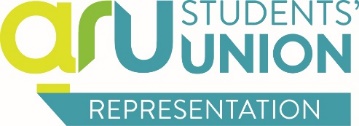 ACTIVITIES OFFICER (E) REPORTACTIVITIES OFFICER (E) REPORTACTIVITIES OFFICER (E) REPORTACTIVITIES OFFICER (E) REPORTFor the attention of:Executive CommitteeTaking place on:31/05/17Name:Precious NwanzeAction:To noteSummary: This paper provides an update on the work of the Executive Committee memberSummary: This paper provides an update on the work of the Executive Committee memberSummary: This paper provides an update on the work of the Executive Committee memberSummary: This paper provides an update on the work of the Executive Committee memberPriority campaign(s) and objective(s)Priority campaign(s) and objective(s)Priority campaign(s) and objective(s)Priority campaign(s) and objective(s)Faculty Board MeetingExtra-curricular ActivitiesMental Health CampaignUK General Election Voting RegistrationFaculty Board MeetingExtra-curricular ActivitiesMental Health CampaignUK General Election Voting RegistrationFaculty Board MeetingExtra-curricular ActivitiesMental Health CampaignUK General Election Voting RegistrationFaculty Board MeetingExtra-curricular ActivitiesMental Health CampaignUK General Election Voting RegistrationProgress on priority campaign(s)Progress on priority campaign(s)Progress on priority campaign(s)Progress on priority campaign(s)1. Faculty Board MeetingMay 16th was LAIBS Faculty Board Meeting where I represented LAIBS students’ where the faculty discussed strategic plans on how to move the faculty forward to a achieve its aims and how the Business, Management and Marketing course has been racked 38th in the UK guardian league table putting Bristol University, Queen Mary University, Glasgow University, Edinburgh Napier university and many other universities behind.I raised the important of the faculty increasing the awareness of students’ union advise service to students who are facing academic offence/ disciplinary appeal 2. Extra-curricular Activities is being achieved and is still on-going.SU Award I was among the SU award planning committee, where nominated candidates where anonymously shortlisted for the award. Where I presented award to “Best New Society” and “Most Improved Society of the Year”.Clubs and Societies Committee Training I and Katie organise frequent committee training to Club and society’s committee members to enable them become effective leaders.ARU Sport Award May 12th was ARU sport award where I and Jamie presented sport colour awards to the winners.3. Mental Health Campaign I and the other officers went for 2 days Mental Health First Aid training. At end of this training I was well equipped to handle the De-stress festival which happened the week commencing 8th of May to 12th of May where we created opportunity for students to make their own bath bomb and the students received free hand massage, we the officers were handing out fruits and water to all students who are writing their assignment and exam. On the last day when the students handed in their assignments we gave out free glasses of bubbly with non-alcoholic alternative to the student telling them well done for their handwork.4. UK General Election Voting Registration I and the officer team organised 2 weeks UK general election voting registration were we mounted a stall at MAB educating students on the necessity of getting registered for the UK general election coming up in June, some students and people from the local community came out to join us in creating this awareness. 1. Faculty Board MeetingMay 16th was LAIBS Faculty Board Meeting where I represented LAIBS students’ where the faculty discussed strategic plans on how to move the faculty forward to a achieve its aims and how the Business, Management and Marketing course has been racked 38th in the UK guardian league table putting Bristol University, Queen Mary University, Glasgow University, Edinburgh Napier university and many other universities behind.I raised the important of the faculty increasing the awareness of students’ union advise service to students who are facing academic offence/ disciplinary appeal 2. Extra-curricular Activities is being achieved and is still on-going.SU Award I was among the SU award planning committee, where nominated candidates where anonymously shortlisted for the award. Where I presented award to “Best New Society” and “Most Improved Society of the Year”.Clubs and Societies Committee Training I and Katie organise frequent committee training to Club and society’s committee members to enable them become effective leaders.ARU Sport Award May 12th was ARU sport award where I and Jamie presented sport colour awards to the winners.3. Mental Health Campaign I and the other officers went for 2 days Mental Health First Aid training. At end of this training I was well equipped to handle the De-stress festival which happened the week commencing 8th of May to 12th of May where we created opportunity for students to make their own bath bomb and the students received free hand massage, we the officers were handing out fruits and water to all students who are writing their assignment and exam. On the last day when the students handed in their assignments we gave out free glasses of bubbly with non-alcoholic alternative to the student telling them well done for their handwork.4. UK General Election Voting Registration I and the officer team organised 2 weeks UK general election voting registration were we mounted a stall at MAB educating students on the necessity of getting registered for the UK general election coming up in June, some students and people from the local community came out to join us in creating this awareness. 1. Faculty Board MeetingMay 16th was LAIBS Faculty Board Meeting where I represented LAIBS students’ where the faculty discussed strategic plans on how to move the faculty forward to a achieve its aims and how the Business, Management and Marketing course has been racked 38th in the UK guardian league table putting Bristol University, Queen Mary University, Glasgow University, Edinburgh Napier university and many other universities behind.I raised the important of the faculty increasing the awareness of students’ union advise service to students who are facing academic offence/ disciplinary appeal 2. Extra-curricular Activities is being achieved and is still on-going.SU Award I was among the SU award planning committee, where nominated candidates where anonymously shortlisted for the award. Where I presented award to “Best New Society” and “Most Improved Society of the Year”.Clubs and Societies Committee Training I and Katie organise frequent committee training to Club and society’s committee members to enable them become effective leaders.ARU Sport Award May 12th was ARU sport award where I and Jamie presented sport colour awards to the winners.3. Mental Health Campaign I and the other officers went for 2 days Mental Health First Aid training. At end of this training I was well equipped to handle the De-stress festival which happened the week commencing 8th of May to 12th of May where we created opportunity for students to make their own bath bomb and the students received free hand massage, we the officers were handing out fruits and water to all students who are writing their assignment and exam. On the last day when the students handed in their assignments we gave out free glasses of bubbly with non-alcoholic alternative to the student telling them well done for their handwork.4. UK General Election Voting Registration I and the officer team organised 2 weeks UK general election voting registration were we mounted a stall at MAB educating students on the necessity of getting registered for the UK general election coming up in June, some students and people from the local community came out to join us in creating this awareness. 1. Faculty Board MeetingMay 16th was LAIBS Faculty Board Meeting where I represented LAIBS students’ where the faculty discussed strategic plans on how to move the faculty forward to a achieve its aims and how the Business, Management and Marketing course has been racked 38th in the UK guardian league table putting Bristol University, Queen Mary University, Glasgow University, Edinburgh Napier university and many other universities behind.I raised the important of the faculty increasing the awareness of students’ union advise service to students who are facing academic offence/ disciplinary appeal 2. Extra-curricular Activities is being achieved and is still on-going.SU Award I was among the SU award planning committee, where nominated candidates where anonymously shortlisted for the award. Where I presented award to “Best New Society” and “Most Improved Society of the Year”.Clubs and Societies Committee Training I and Katie organise frequent committee training to Club and society’s committee members to enable them become effective leaders.ARU Sport Award May 12th was ARU sport award where I and Jamie presented sport colour awards to the winners.3. Mental Health Campaign I and the other officers went for 2 days Mental Health First Aid training. At end of this training I was well equipped to handle the De-stress festival which happened the week commencing 8th of May to 12th of May where we created opportunity for students to make their own bath bomb and the students received free hand massage, we the officers were handing out fruits and water to all students who are writing their assignment and exam. On the last day when the students handed in their assignments we gave out free glasses of bubbly with non-alcoholic alternative to the student telling them well done for their handwork.4. UK General Election Voting Registration I and the officer team organised 2 weeks UK general election voting registration were we mounted a stall at MAB educating students on the necessity of getting registered for the UK general election coming up in June, some students and people from the local community came out to join us in creating this awareness. 